التصحيح الرسمي لموضوع العلوم الفيزيائية لشعبتي تقني رياضي و رياضيات بكالوريا 2011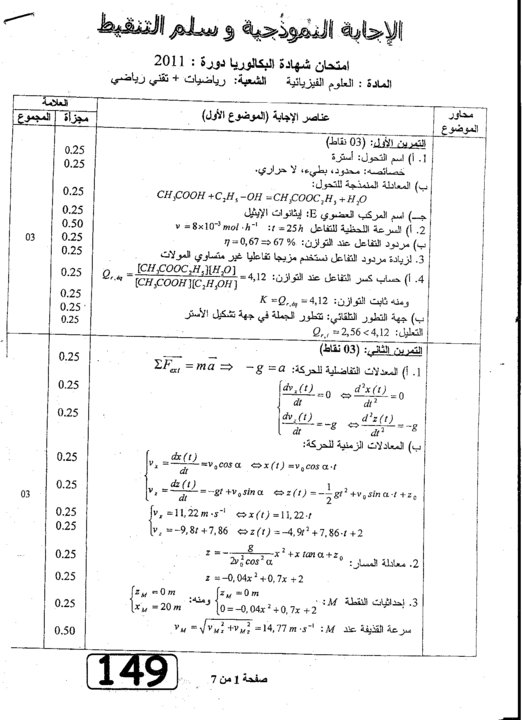 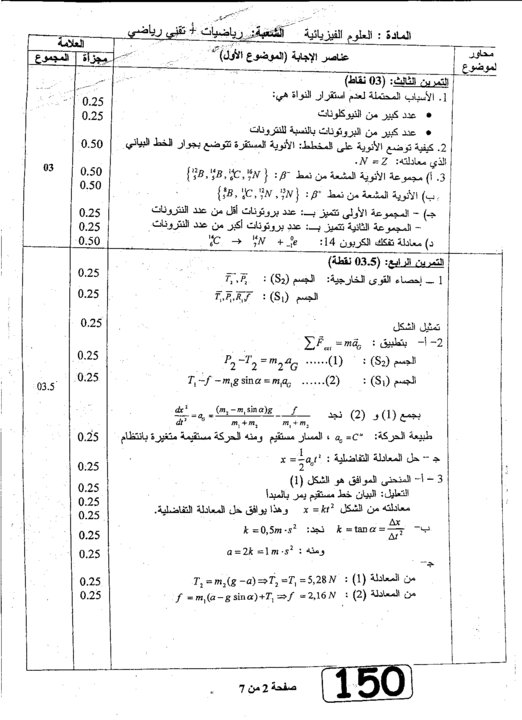 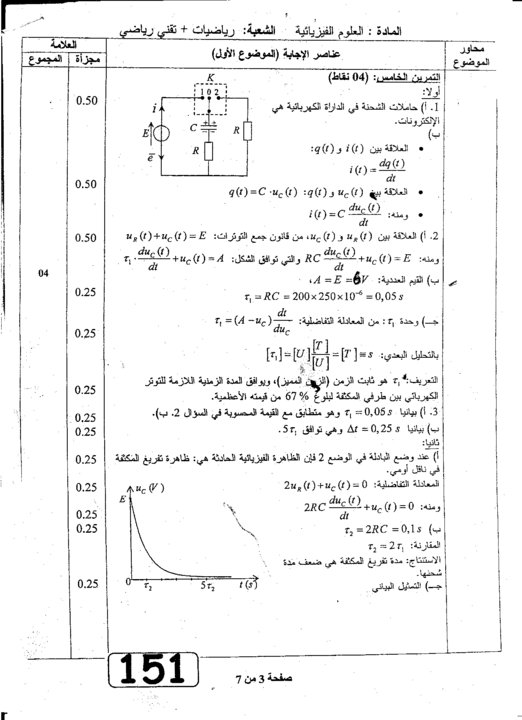 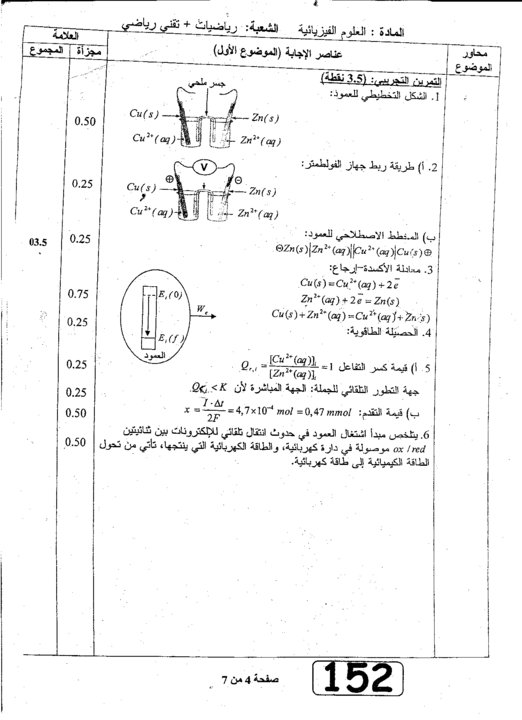 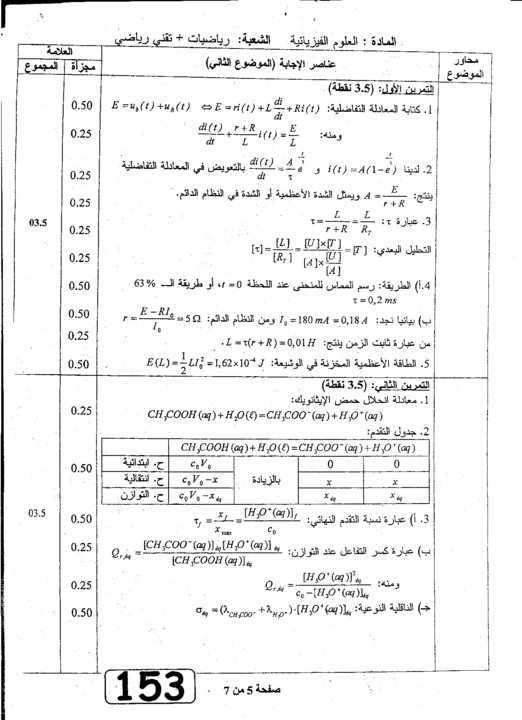 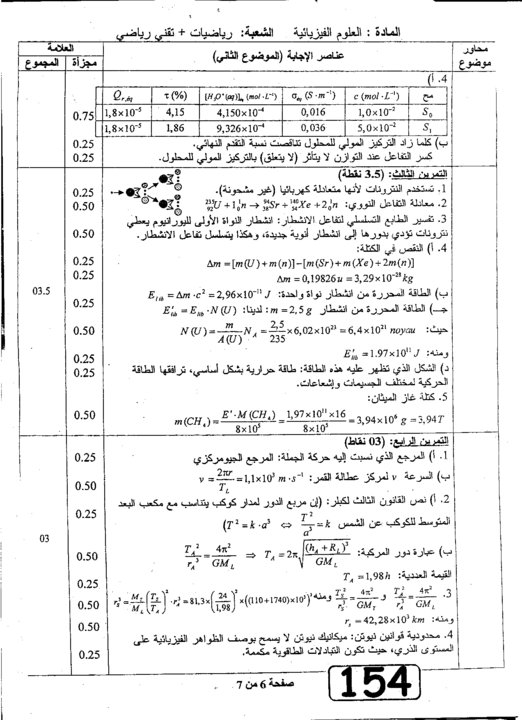 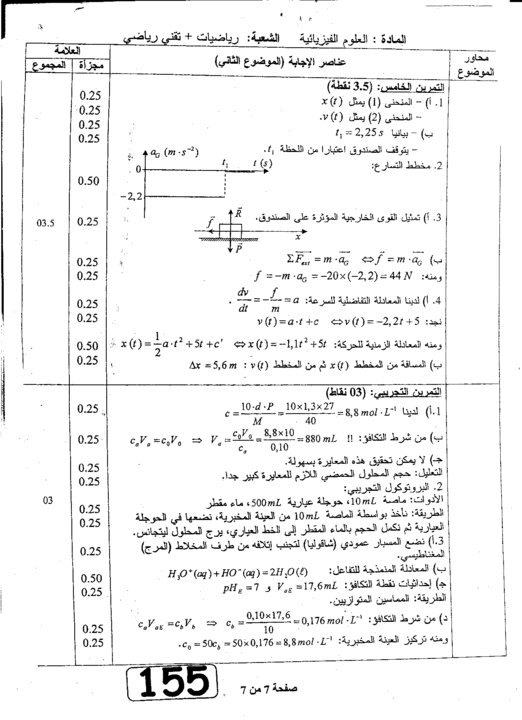 